哈尔滨工业大学（深圳）监考员操作规程时间节点工作内容注意事项□ 考生隔列对齐 监考教师入场 □ 布置考场（将考试时间和考场座位图写在黑板上）开考前 15分钟□ 一名监考教师保护试卷袋，另一名监考教师指导考生  □ 监考老师手机调成静音状入座，安排重修考生坐在第一、二排态考生入场后□ 要求考生关闭手机，督促学生清理座位周围物品并检查清理情况，学生证放桌子角上备查监考老师 A监考老师 B□ 监考老师提前规划如何科学合理发放试卷，不得影响考试□ 向全体考生展示 □ 宣读考场纪律：详见《考场情况记录表》后《哈尔滨工业大学本科生考场纪律》试卷袋密封完好， 当众启封□ 学生不得提前翻阅试卷开考□ 按试卷袋所标发 前 5分 启封试卷袋放草稿纸钟□ 发放试卷□ 宣布考试正式开始□ 开考15分钟后不再允许考生入场，开考 30 分钟后考生方可交卷离场□ 查验学生证件，如有学生未带证件，与巡考老师联系□ 发现违纪或作弊的学生，应没收其试卷并填写《考试违纪登记表》，学生确认签字后责令其退出考场□ 监考过程中不得聊天、看书、看报、批作业等，不得接打电话、收发信息或手机发出声响，不得擅自离开考场，不得到考场外接打电话考试开始后□ 最后 10分钟：提醒考生离考试结束还有 10分钟□ 宣布考试结束，令考生停止答题，并将试卷扣放在桌面 □ 严禁考生带走试题后有序离场考试结束考试收尾□ 考生离场后，两名监考员一同收取试卷□ 监考老师在整理清点无误后将试题放入试卷袋内□ 回收草稿纸，与空白试卷一同交主考教师□ 请监考教师认真填写《考场情况记事表》，考试后交给任课教师，由任课教师交给开课学院教学秘书□ 如有特殊情况请在考场秩序情况中写明，并告知巡考教师教务处考务负责人朱宁电话：13796656118考务人员 李晓琳 电话：18565693215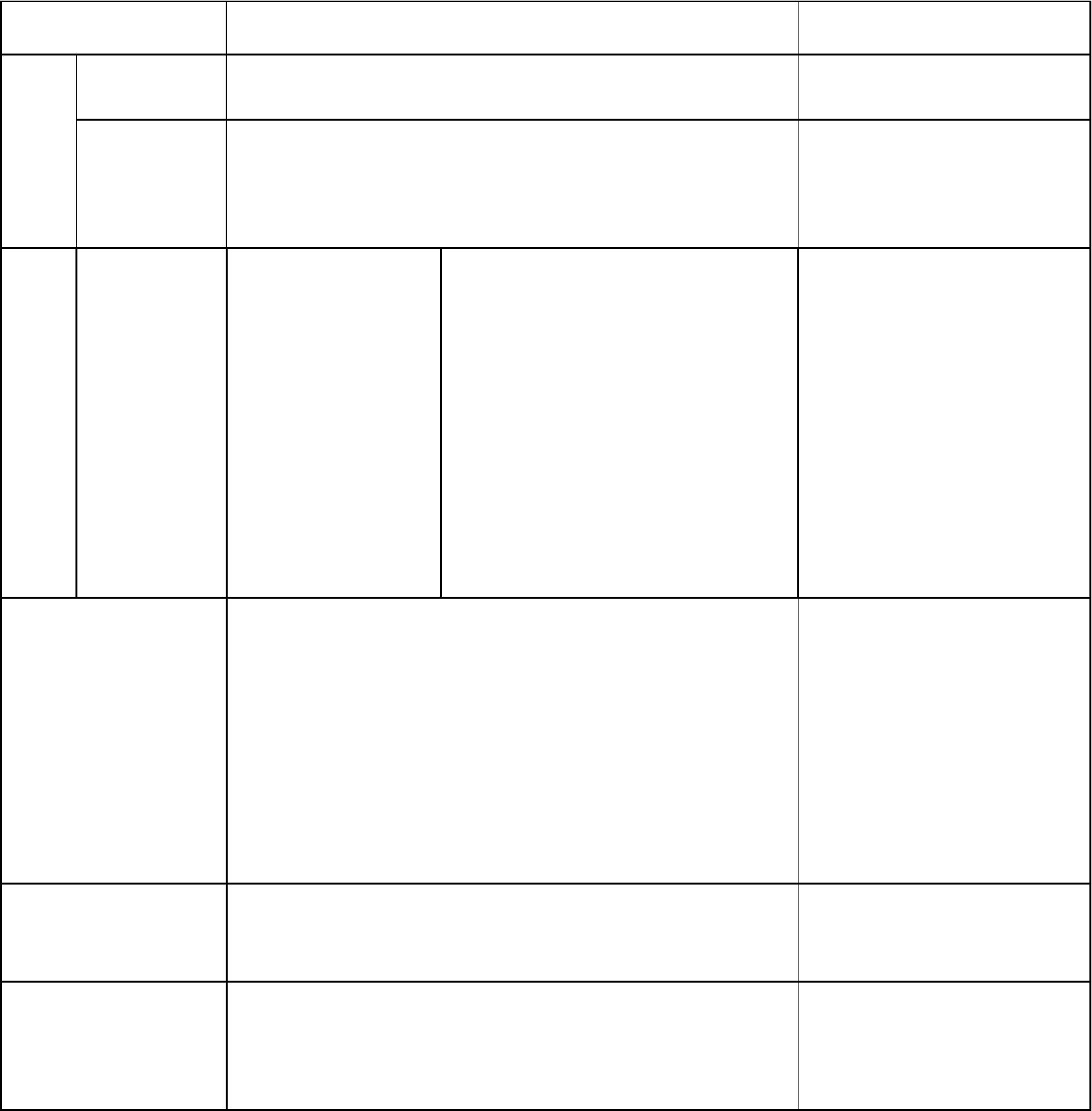 